Samedi / Dimanche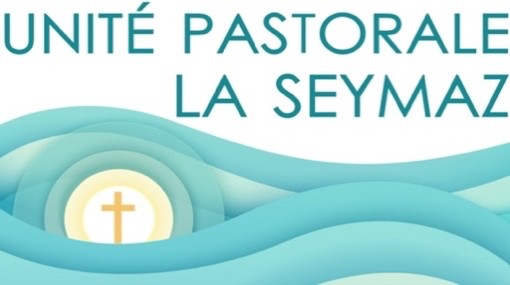 27-28 avril 2024     5e dimanche de PâquesJean 15, 1-8 « Demeurez en moi, comme moi en vous. »Que c’est bon de se sentir si intimement lié à notre Seigneur ! Ce verset se lit comme une invitation à vivre la proximité, un élan de confiance de s’approcher l’un de l’autre, de s’apprivoiser encore et encore.Jean nous livre une vraie leçon de jardinage et de taille avec l’allégorie bien connue de la vigne qui est Jésus, de notre Père vigneron et nous sommes les sarments. Par le baptême, nous avons été greffés au cep de cette vigne.Avez-vous observé une vigne à l’abandon ? Les sarments poussent dans tous les sens, la tête levée vers le soleil. Si le vigneron ne s’en préoccupe pas, alors il y aura du raisin en petite grappe, un peu partout…et cela ne donnera pas du bon vin ; alors que si le vigneron soigne sa vigne en ne gardant qu’un sarment, celui-ci offrira deux voire trois belles grappes, bien fournies et sucrées. Nous…sommes les sarments ! Est-ce que nous devons chaque année être taillés ? Eh bien oui ! Petit examen de conscience : est-ce que tout fait du sens dans ma vie, est-ce que je prends soin de moi, de mes parents, de mon voisin…est-ce que je ne me disperse pas un peu partout ? Activités extra-scolaire-travail, engagement dans milles et une associations, repas, sorties, sport, vacances…Est-ce que je prends du temps chaque jour pour mon Seigneur…lui donner un peu de mon attention, un peu d’intimité entre lui et moi…retrouver cette proximité…  « Demeure en moi, comme moi en toi… »En ce temps pascal, Christ nous ramène à l’essentiel de nos vies : demeurez en lui en tout temps, en toute chose…et nous donnerons du fruit 😊Dimanche 28 avril : Vive les Valérie et le dicton du jour nous dit :« À la sainte Valérie le soleil luit ! »Chouette !!! Bon jardinage à tousAGENDALe 30 avril, de 9h30 à 11h30, prochaine EP à Thônex. Jeudi 9 mai : ASCENSION ! Rdv au Temple de Chêne-Bougeries à 10h pour une Liturgie de la Parole, puis, dès 10h30, marche vers Vandoeuvres (Chapelle St-Jacques) pour y rejoindre, à 11h30, notre ami pasteur Marc Pernot et ses fidèles, ainsi que les paroissien.ne.s désireux d’être là, pour une eucharistie œcuménique, conclue par un apéro dinatoire puisqu’il fera soleil !ATTENTION : changements d’horaires à partir du 13 avrilCHÊNE : 18h30 le samediCHOULEX : 11h le dimanche (en alternance avec Vandœuvres déjà à 11h)Pour le 27-28 avril, quêtes pour la paroissePour le 4-5 mai, quêtes pour la paroissePour le 11-12 mai, quêtes pour Caritas canton de GenèvePAROISSE DE CHÊNE – THÔNEX16, avenue du Petit-Senn, 1225 Chêne-Bourg022 348 59 42 chene-thonex@cath-ge.chPAROISSE DE PRESINGE – PUPLINGE14, Route de La Louvière, 1243 PresingeContact@presinge-puplinge.chPAROISSE DE CHOULEX – VANDŒUVRES186, route de Choulex, 1244 Choulex022 750 13 05 choulex.vandoeuvres@cath-ge.chDATEHEUREACTIVITELIEUSamedi 27 avril18h30MesseChêneDimanche 28 avril10h11h14h30MesseMesse Divine LiturgiePresingeVandoeuvresSt-PaulMardi 30 avril18h18h30AdorationMesseChoulexMercredi 1er mai8h309hLaudesMesseChêneJeudi 2 mai18h30Soirée mariale:messe et adoration + chapeletPuplingeSamedi 4 mai18hMessePuplingeDimanche 5 mai9h3011hMesseMesseThônexChoulex